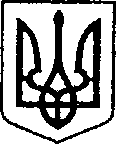                                                              УКРАЇНА                         	ЧЕРНІГІВСЬКА ОБЛАСТЬ	ПРОЕКТ     Н І Ж И Н С Ь К А    М І С Ь К А    Р А Д А      10 сесія VIII скликання                                    Р І Ш Е Н Н Я	від 03 червня 2021 р.     	      м. Ніжин	                            № 36-10/2021Відповідно до статей 25, 26, 42, 59, 73 Закону України “Про місцеве самоврядування в Україні”, Земельного кодексу України, Закону України «Про землеустрій», Регламенту Ніжинської міської ради Чернігівської області, затвердженого рішенням Ніжинської міської ради Чернігівської області VIII скликання від   27 листопада 2020 року № 3-2/2020, керуючись рішенням  Ніжинської міської ради «Про затвердження Порядку оформлення земельних ділянки для будівництва окремого вхідного вузла на першому поверсі житлового багатоквартирного будинку» № 28-72/2020 від  29 квітня  2020р.,   рішенням  Ніжинської міської  ради  від  27  листопада  2019 р.              № 44-63/2019 «Про затвердження Положення про порядок надання в користування земельних ділянок під забудову на умовах суперфіцію та Типового договору суперфіцію»,  рішенням Ніжинської міської ради від                28 грудня 2018р.   № 4-49/2018 «Про внесення змін до рішення Ніжинської міської ради VI скликання від  08 липня 2015 року № 6-69/2015 «Про затвердження місцевих податків», міська рада вирішила:             						 1.  Надати згоду фізичній особі Копиці Олексію Григоровичу на заключення договору суперфіцію земельної ділянки  з Ніжинською міською радою  терміном на 2 (два) роки  з метою будівництва окремого вхідного вузла на першому поверсі до квартири № 20 по вул. Овдіївська, 1  в                         м. Ніжині, площею 0,0007 га, кадастровий номер: 7410400000:03:009:0168,  для будівництва та обслуговування багатоквартирного житлового будинку, за адресою: м. Ніжин, вул. Овдіївська, 1.         1.1.  Встановити плату за користування земельною ділянкою площею 0,0007 га, на підставі договору суперфіцію з метою будівництва окремого вхідного вузла на першому поверсі до квартири № 20 по вул. Овдіївська, 1  в м. Ніжині,  кадастровий номер: 7410400000:03:009:0168, на рівні трьох відсотків від нормативної грошової оцінки земельної ділянки за один рік. 1.2. Фізичній особі Копиці Олексію Григоровичу в трьохмісячний термін зареєструвати договір суперфіцію земельної ділянки, для будівництва окремого вхідного вузла на першому поверсі до квартири № 20 по                         вул. Овдіївська, 1, площею 0,0007 га, кадастровий номер: 7410400000:03:009:0168, для будівництва та обслуговування багатоквартирного житлового будинку  за адресою: м. Ніжин,                                 вул. Овдіївська, 1.           2. Припинити договір суперфіцію від 11 листопада 2020 року, укладений між Ніжинською міською радою та фізичною особою  Канюкою Юлією Володимирівною на підставі рішення Ніжинської міської ради «Про укладення  договору суперфіцію» № 2-82/2020 від 03 листопада 2020 р.                    (номер запису про інше речове право: 39333332) з метою будівництва окремого вхідного вузла на першому поверсі до квартири № 3 по                            вул. Покровська, 4 в м. Ніжині, площею 0,0018 га, кадастровий номер: 7410400000:04:002:0210, для будівництва і обслуговування багатоквартирного житлового будинку, за адресою: м. Ніжин, вул. Покровська, 4 у зв’язку з закінченням терміну його дії.            2.1.  На підставі ст.126¹ Земельного кодексу України, враховуючи переважне право суперфіціарія на укладання договору суперфіцію на новий строк, поновити договір суперфіцію земельної ділянки  фізичній особі Канюці Юлії Володимирівні  терміном на 6 (шість) місяців  з метою будівництва окремого вхідного вузла на першому поверсі до квартири № 3 по                          вул. Покровська, 4 в м. Ніжині, площею 0,0018 га, кадастровий номер: 7410400000:04:002:0210,  для будівництва і обслуговування багатоквартирного житлового будинку, за адресою: Чернігівська обл., м. Ніжин, вул. Покровська, 4 шляхом укладання договору суперфіцію на новий строк  в  зв’язку з заявою заявника.													          2.2. Встановити плату за користування земельною ділянкою площею 0,0018 га, на підставі договору суперфіцію з метою будівництва окремого вхідного вузла на першому поверсі до квартири № 3 по вул. Покровська, 4  в  м. Ніжині,  кадастровий номер: 7410400000:04:002:0210, на рівні трьох відсотків  від нормативної грошової оцінки земельної ділянки за один рік.			2.3.  Фізичній особі  Канюці Юлії Володимирівні в трьохмісячний термін зареєструвати договір суперфіцію земельної ділянки, для будівництва окремого вхідного вузла на першому поверсі до квартири № 3 по                            вул. Покровська, 4, площею 0,0018 га, кадастровий номер: 7410400000:04:002:0210,  для будівництва і обслуговування багатоквартирного житлового будинку,  за адресою: м. Ніжин,   вул. Покровська, 4.3.  Надати згоду фізичній особі Нагорній Оксані Григорівні на заключення договору суперфіцію земельної ділянки  з Ніжинською міською радою  терміном на 2 (два) роки  з метою будівництва окремого вхідного вузла на першому поверсі до нежитлового приміщення по вул. Шевченка, 11  в м. Ніжині, площею 0,0209 га, кадастровий номер: 7410400000:03:009:0170,  для будівництва та обслуговування багатоквартирного житлового будинку, за адресою: Чернігівська обл., м. Ніжин, вул. Шевченка, 11.         3.1.  Встановити плату за користування земельною ділянкою площею 0,0209 га, на підставі договору суперфіцію з метою будівництва окремого вхідного вузла на першому поверсі до нежитлового приміщення по                      вул. Шевченка, 11 в м. Ніжині, площею 0,0209 га, кадастровий номер: 7410400000:03:009:0170  на рівні трьох відсотків від нормативної грошової оцінки земельної ділянки за один рік. 3.2. Фізичній особі  Нагорній Оксані Григорівні  в трьохмісячний термін зареєструвати договір суперфіцію земельної ділянки  з метою будівництва окремого вхідного вузла на першому поверсі до нежитлового приміщення по                      вул. Шевченка, 11 в м. Ніжині, площею 0,0209 га, кадастровий номер: 7410400000:03:009:0170 для будівництва та обслуговування багатоквартирного житлового будинку  за адресою: Чернігівська обл.,                       м. Ніжин, вул. Шевченка, 11.        4. Організацію виконання даного рішення покласти на першого заступника міського голови з питань діяльності виконавчих органів ради Вовченка Ф.І. та  управління комунального майна та земельних відносин Ніжинської міської ради (Онокало І.А.).              5.  Контроль за виконанням даного рішення покласти на постійну комісію міської ради з питань регулювання земельних відносин, архітектури, будівництва та охорони навколишнього середовища (голова комісії   Глотко В.В.).      Міський голова            		                               Олександр  КОДОЛАПро надання дозволу на заключення  договору суперфіцію	